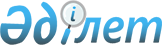 "Самұрық-Қазына" ұлттық әл-ауқат қоры" акционерлік қоғамының кейбір мәселелері туралыҚазақстан Республикасы Үкіметінің 2023 жылғы 1 шілдедегі № 533 қаулысы
      "Ұлттық әл-ауқат қоры туралы" Қазақстан Республикасының Заңы 7-бабының 4-тармағына және Қазақстан Республикасы Үкіметінің 2012 жылғы 8 қарашадағы № 1418 қаулысымен бекітілген "Самұрық-Қазына" ұлттық әл-ауқат қоры" акционерлік қоғамының жарғысы 49-тармағының 15-6) тармақшасына сәйкес Қазақстан Республикасының Үкіметі ҚАУЛЫ ЕТЕДІ:
      1. "Самұрық-Қазына" ұлттық әл-ауқат қоры" акционерлік қоғамы Қазақстан Республикасының заңнамасында белгіленген тәртіппен "Интергаз Орталық Азия" акционерлік қоғамының "Электро-ХСБМ" жауапкершілігі шектеулі серіктестігінен жобалау-сметалық құжаттаманы әзірлеумен бірге "Орта Азия – Орталық-4" магистральдық газ құбырын / "Орта Азия – Орталық-5" магистральдық газ құбырын / "Орта Азия – Орталық-4" лупингін күрделі жөндеу жөніндегі жұмыстарды сатып алуын қамтамасыз етсін. 
      2. Осы қаулы қол қойылған күнінен бастап қолданысқа енгізіледі.  
					© 2012. Қазақстан Республикасы Әділет министрлігінің «Қазақстан Республикасының Заңнама және құқықтық ақпарат институты» ШЖҚ РМК
				
      Қазақстан РеспубликасыныңПремьер-Министрі

Ә. Смайылов
